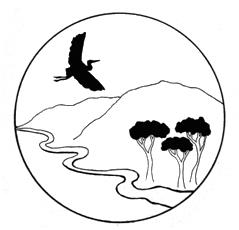 Russian River Property Owners AssociationOfficers:  Brad Petersen, President; Paul Foppiano, Past President; Harry Black, Vice President; Rickie Pina, Treasurer; Carolyn Wasem, Secretary					MEETING AGENDADate:  January 11, 2022Time:  4:00 PMLocation:  5515 Highway 128, Geyserville, CA   CALL TO ORDER/ROLL CALLAPPROVAL OF MINUTES OF PREVIOUS MEETING – December 21stFINANCIAL REPORT APPROVALITEMS FOR CONSIDERATION: Item 1. Consideration to approve contract with County of Sonoma for Feasibility Study. (Chair Petersen/Walter) Item 2.  Initiation of LAFCO District Formation Process (Chair Petersen)Update on status with LAFCOOutreach to SupervisorsItem 3.  Review of Petition Process (Chair Petersen)Item 4.  Authorization to Identify Legal Counsel for Formation Process (Chair Petersen)Item 5.  Review Boundary Map and Properties to Include (Chair Petersen)Item 6.  Discuss Selection of 5 Board Candidates (Chair Petersen)Item 7. To Do for RRPOA and Environmental Groups:  Update on Potter Valley ProjectForm Working Group.Develop list of goals/principles.  What are concerns of landowners?  Consider language issues in documents.  Write plan with identifying vision/goals for reliable water for AV.Outreach to AV tribes for input and participation.Finalize a Shared Plan with Groups/Tribes for Collaborative Reliable Water Supply Effort.  GOAL: Large, broad support has most strength to attain our goal of water continuing into the Russian River system.Item 8. Discussion on District Assessments and Special Taxes (Chair Petersen)Item 9. Update Grant Opportunities (Adriane Garayalde)Item 10. OTHER BUSINESSItem 11. FUTURE AGENDA ITEMSItem 12. NEXT MEETING – FEBRUARY 8THItem 13. ADJOURNMENT